Huskeliste for plasstillitsvalgte i AVYO i Delta avdeling ØstfoldPlasstillitsvalgt (PTV) er bindeleddet mellom avdelingsstyret, hovedtillitsvalgte og medlemmene i egen enhet. PTV har taushetsplikt i alle saker som har med personforhold å gjøre eller saker der ledelsen og PTV blir enige om ikke å gå ut med informasjon. Oppgaver til PTV 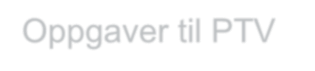 Gjør deg kjent med Hovedavtalen: hovedavtalen i staten, hovedavtalen i KS Gjør deg kjent med Hovedtariffavtalen: Hovedtariffavtalene i staten 1. mai 2022 - 30. april 2024 - regjeringen.no og Hovedtariffavtalen - KS.  Meld deg på AVYO i Deltas grunnopplæring for tillitsvalgte, https://www.delta.no/aktiviteter?categories=88c96526-a083-4482-ad6c-e65c54a14cb1&date=2023-01-25   . For spørsmål og påmelding ta kontakt med styret i AVYO Østfold/Delta på samlinger for tillitsvalgte Delta på enhetens MBA-møter (medbestemmelsesapparatet). Informere medlemmene om temaer som skal tas opp i møtet og gi tilbakemelding etter møtet Ansvarlig for å videreformidle informasjon fra AVYO i Delta til medlemmene i egen enhet. Mailer til medlemmene skal sendes som blindkopi Vær aktiv i lokal lønns- og personalpolitikk. Ved lokale lønnsforhandlinger veileder du medlemmene i hva kriteriene betyr og i å skrive lønnskrav. Mottar og prioriter kravene og videresender disse til forhandlingsdelegasjon Du bør arrangere minst to medlemsmøter i året. Inviter gjerne hovedtillitsvalgt og andre som er aktuelle ifølge tema. PTV kan ved forhåndsgodkjenning av kasserer i AVYO i Delta avdeling Østfold bruke inntil kr.100, - per medlem per år på bespisning tilknyttet medlemsmøter.  Refusjon fås ved å sende regning til kasserer. Husk å oppgi deltakerliste og møteagenda i refusjonskravet Informere nyansatte/ansatte om viktigheten av å være organisert og hvorfor velge AVYO i Delta. Ta kontakt med leder i AVYO i Delta avdeling Østfold for vervemateriell   Gi en oppmerksomhet (gavekort, blomst eller annet i verdi av 300,00 kr) til 50- og 60- årsjubilantene. Medlemmer som går av med pensjon får gave i inntil 500,00 kr med tillegg for eventuelt frakt. Send kvittering til leder i AVYO i Delta avdeling Østfold med navn på gavemottakeren. Husk å oppgi kontonummer for tilbakebetaling PTV oppfordrer sine medlemmer å holde «Min side» på www.avyo.no oppdatert (se bildet under) 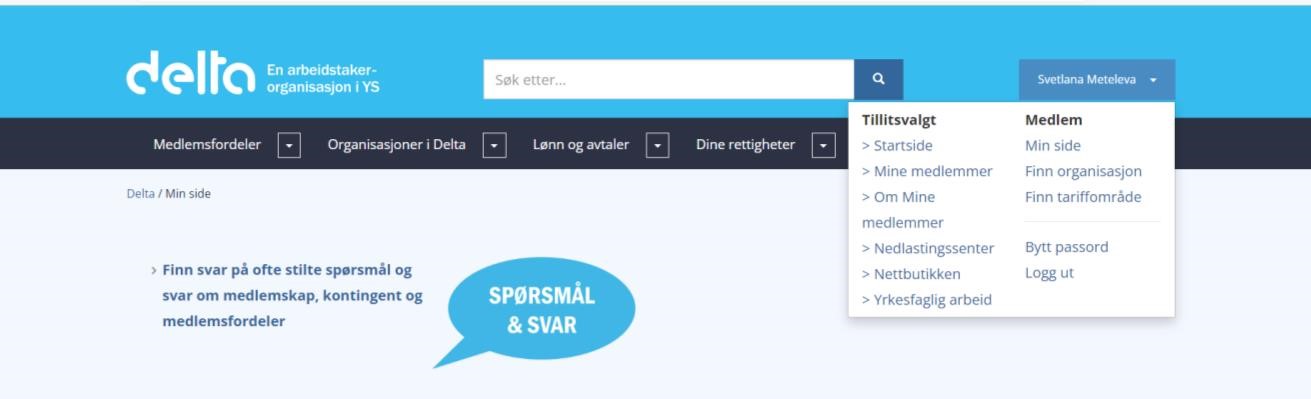 Styret v/leder i AVYO i Delta avdeling Østfold ønsker å få beskjed fra PTV ved følgende medlemsendringer:  Flytter/bytter arbeidssted  Endring i navn, adresse, stillingskode og stillingsprosent Fratrer sin stilling Skal ha permisjon  Begynner i arbeid etter permisjon uten lønn Valg av PTV og vara PTV 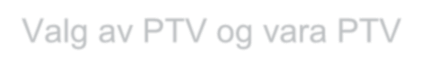 Det skal velges PTV med vara ved alle enheter hvor AVYO i Delta avdeling Østfold har medlemmer, årlig. Valg kan også gjøres for to år av gangen. PTV skal velges av medlemmene og resultatet  skal sendes hovedtillitsvalgt med kopi til leder i AVYO i Delta avdeling Østfold, og enhetsleder på arbeidsplassen.  